嘉義縣103年度配合推展家庭教育實施計畫「為『愛』-找到『新』的幸福」家庭教育成長班 活動照片5月23日(五) 興中國小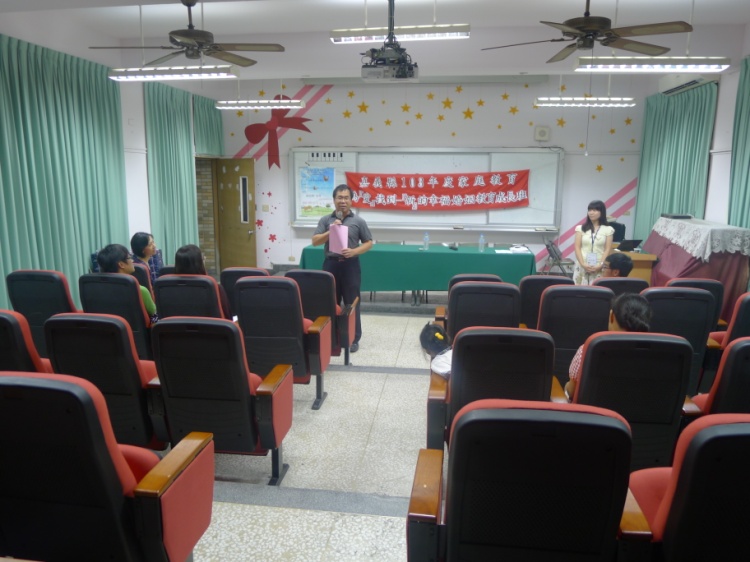 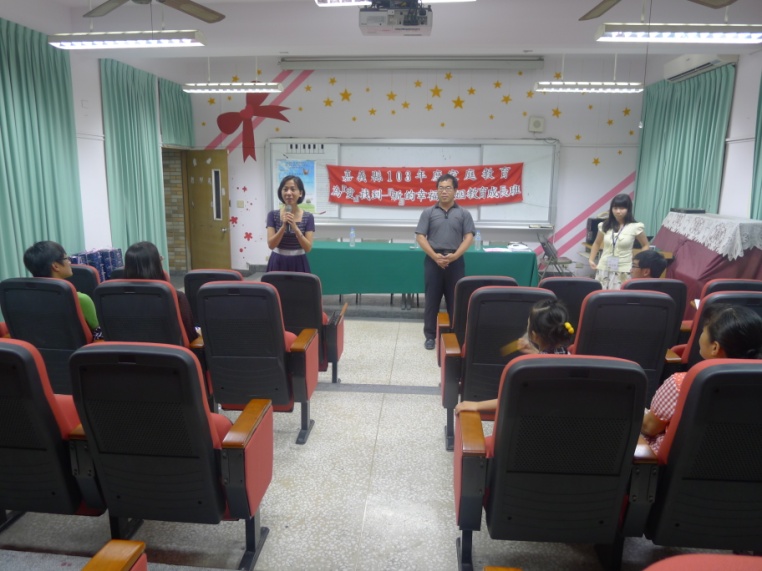 興中國小校長開幕致詞嘉義大學家庭教育研究中心主任致詞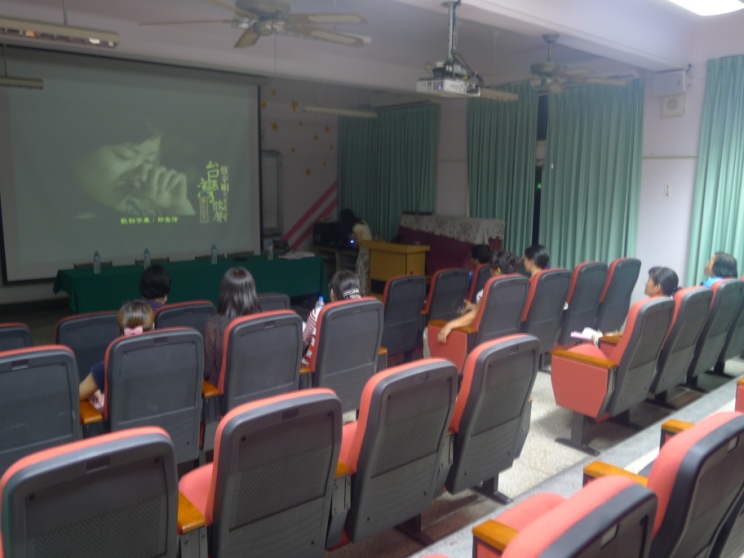 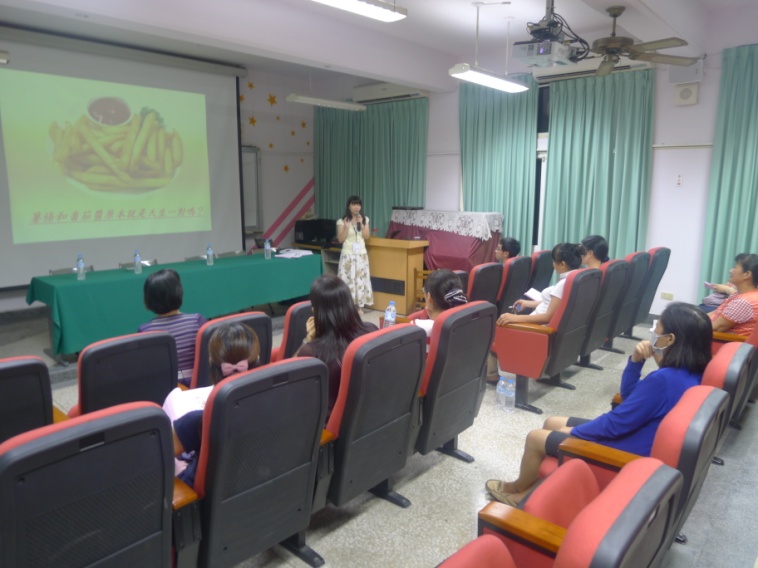 講師由牽阮的手一曲帶領學員們進入今天的課程講師從番茄和馬鈴薯雖然不一樣，但變成薯條和番茄醬時卻是絕配，來比喻夫妻從相識到相知。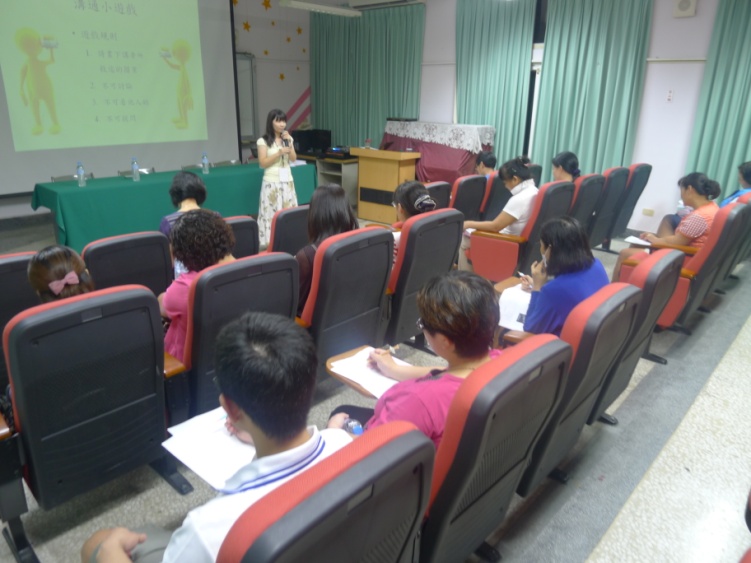 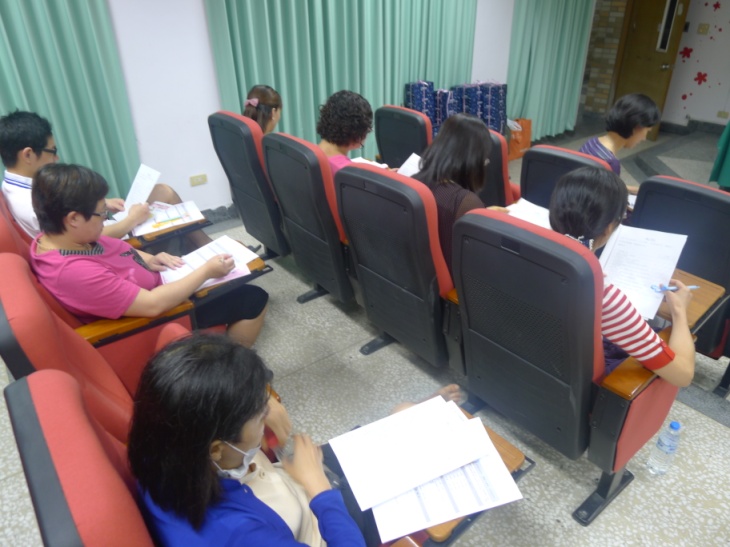 講師進行溝通小遊戲的活動講師透過測驗讓家長進行溝通自我狀態的檢視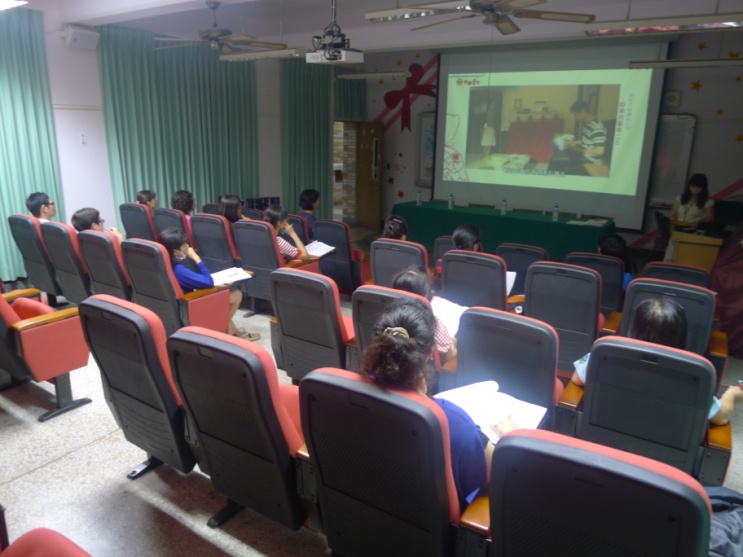 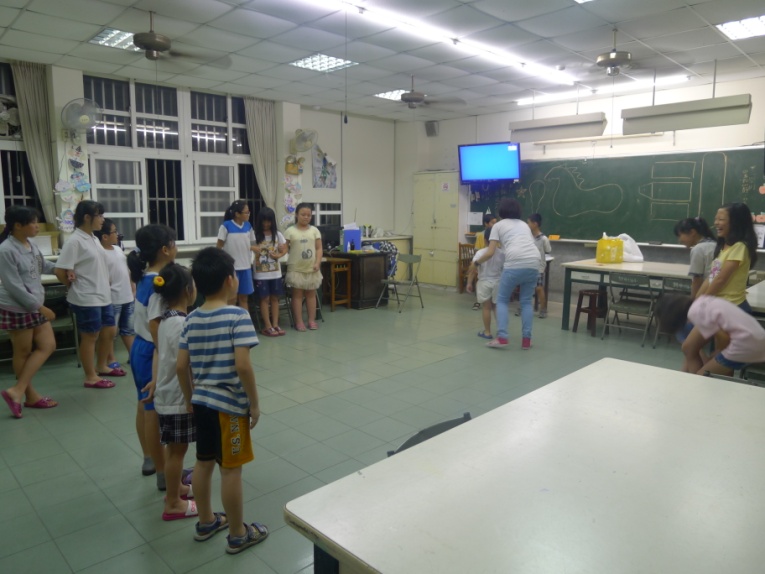 講師透過影片來介紹不同的溝通模式子女班講師透過團康活動讓孩子們彼此交流互動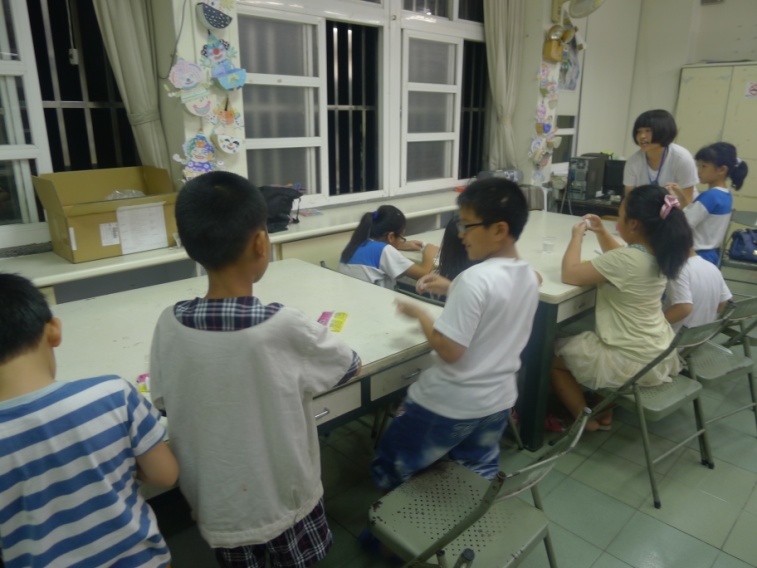 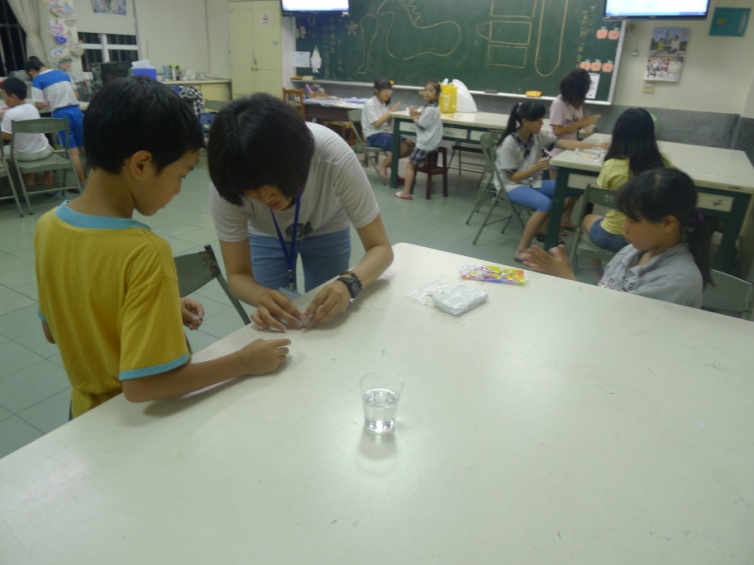 講師進行黏土製作教學講師協助小朋友製作作品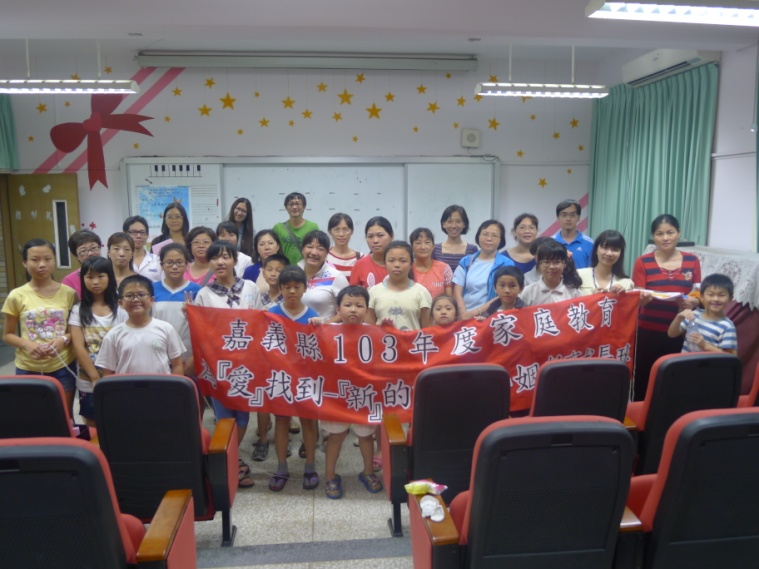 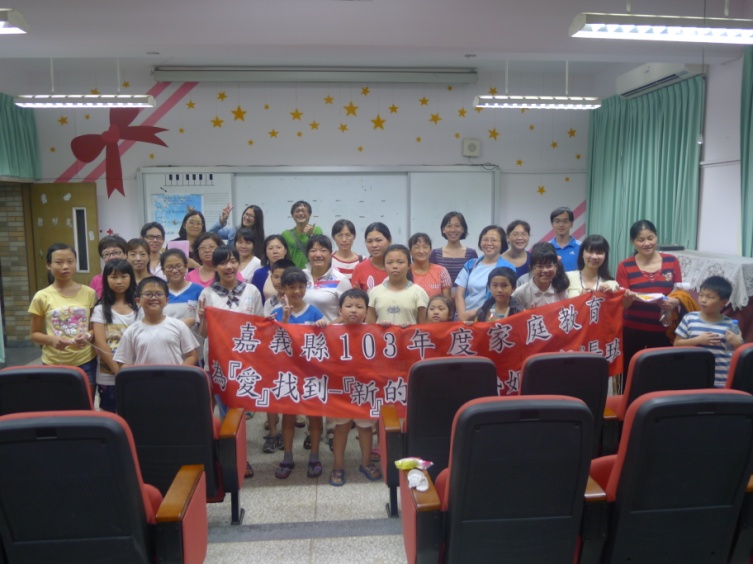 活動成員全體大合照活動成員全體大合照